Lección 3: Contemos para sumar y restarResolvamos problemas-historia.3.1: Viajar en busHabía 7 personas en el bus.
Después, 1 persona más subió al bus.
¿Cuántas personas hay ahora en el bus?Muestra cómo pensaste. Usa objetos, dibujos, números o palabras._______________Había 10 personas en el bus.
Después, 1 persona bajó del bus.
¿Cuántas personas hay ahora en el bus?Muestra cómo pensaste. Usa objetos, dibujos, números o palabras._______________3.2: Estudiantes que cantan__________  estudiantes estaban cantando.
Después, vino 1 estudiante más a cantar con ellos.
¿Cuántos estudiantes están cantando ahora?Muestra cómo pensaste. Usa objetos, dibujos, números o palabras._________________________ estudiantes estaban cantando.
Después, 1 estudiante dejó de cantar y se fue a su casa.
¿Cuántos estudiantes están cantando ahora?Muestra cómo pensaste. Usa objetos, dibujos, números o palabras._______________3.3: Centros: Momento de escogerEscoge un centro.Menos, lo mismo, más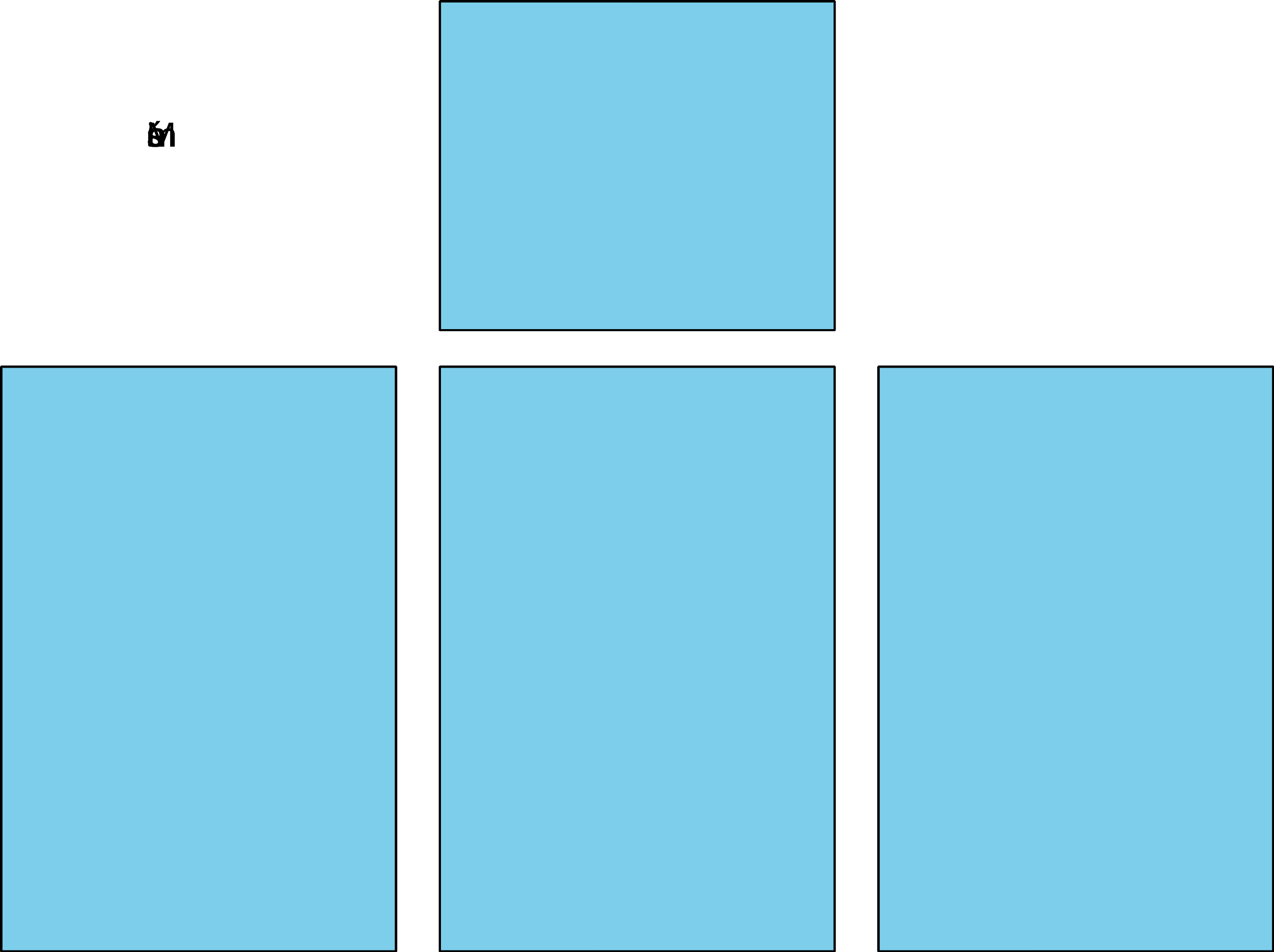 Dedos matemáticos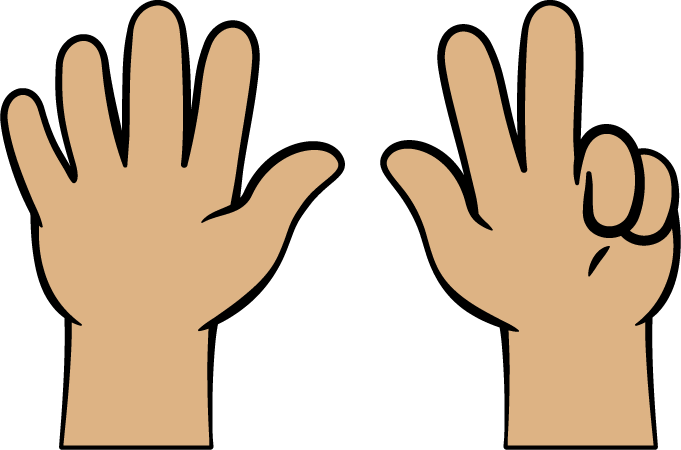 Construcción de torres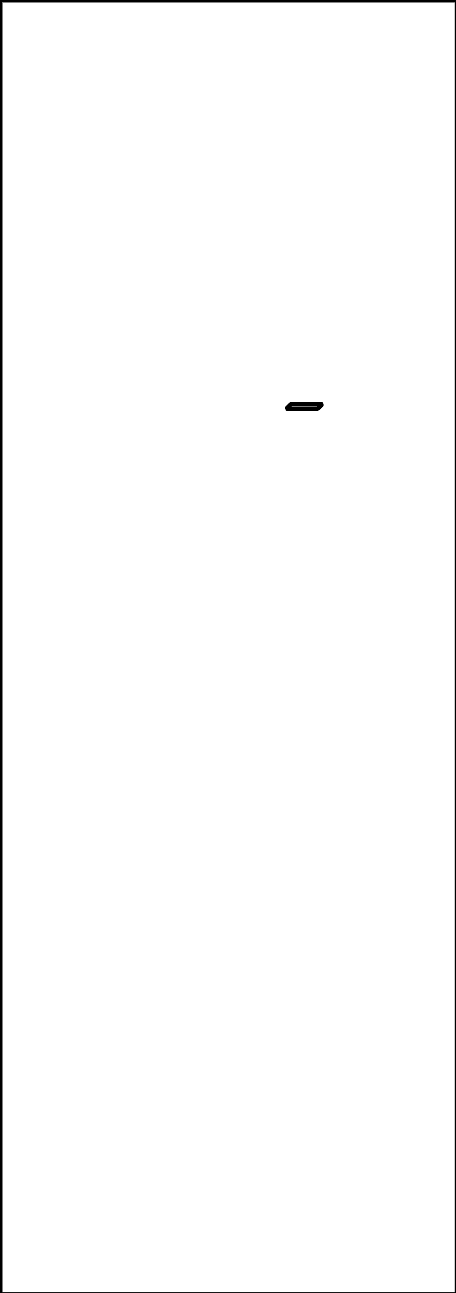 Historias matemáticas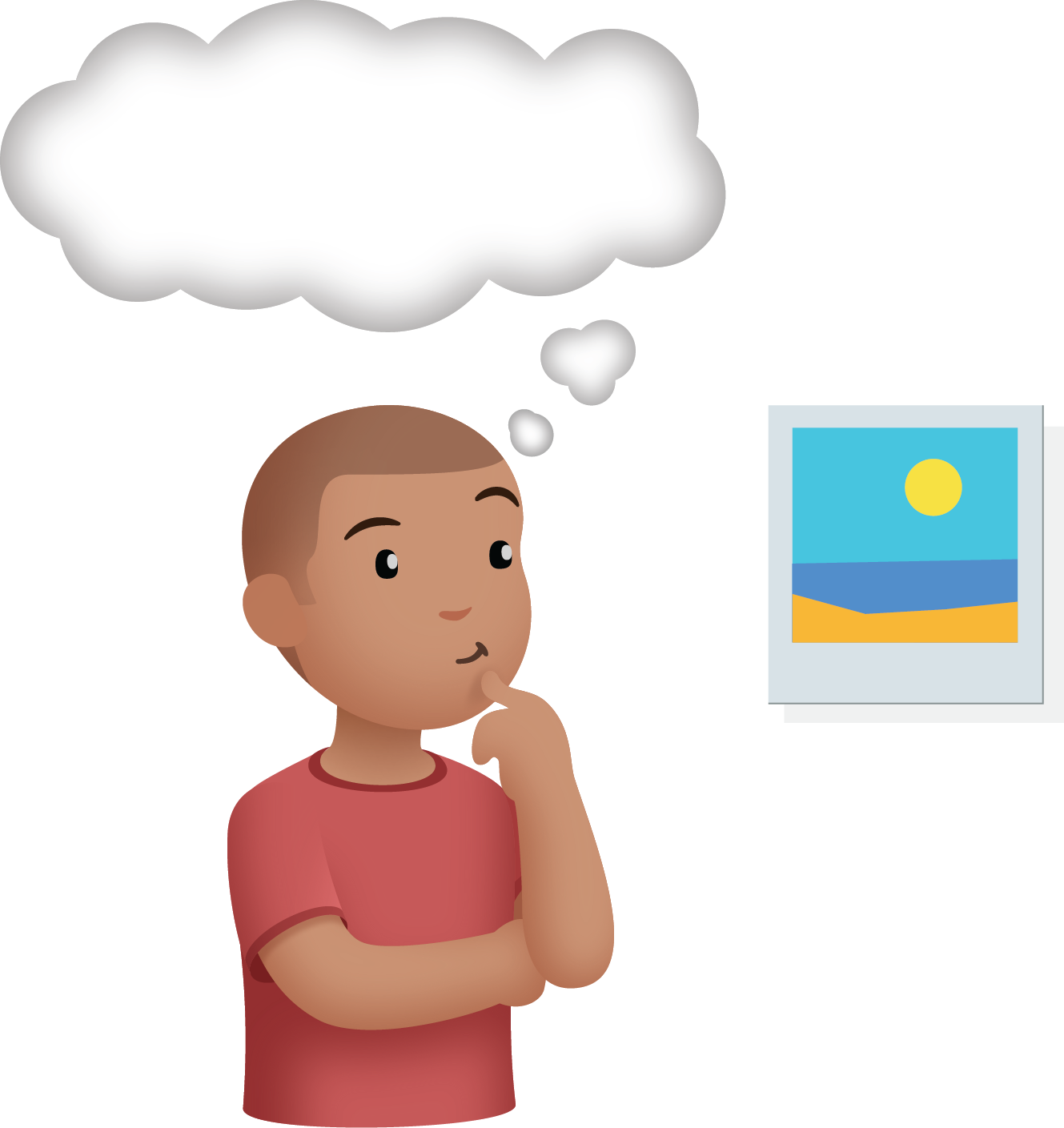 ¿Cuál es?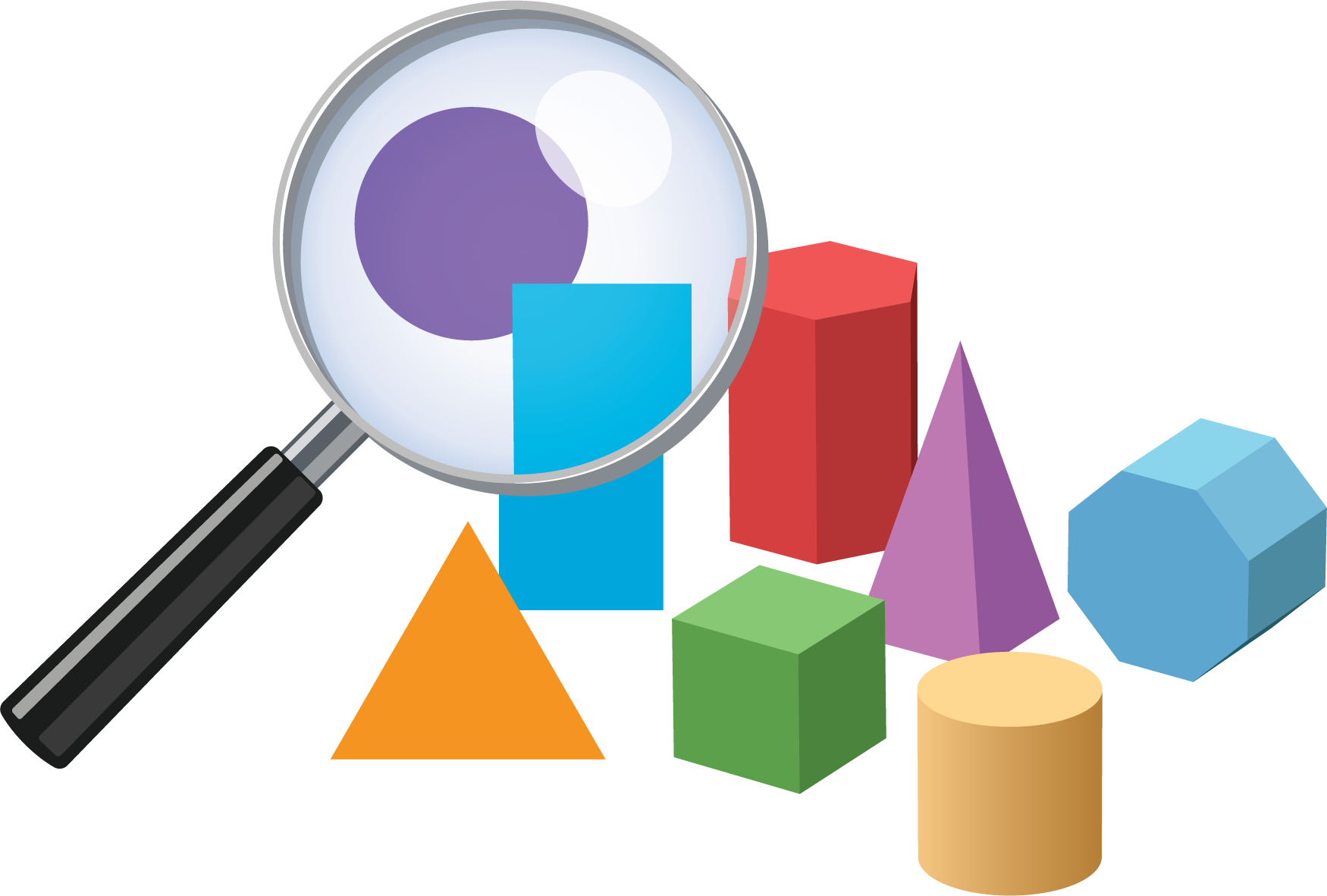 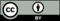 © CC BY 2021 Illustrative Mathematics®